The Curriculum and Instruction Department Undergraduate Program NewsletterThe monthly newsletter that provides important dates and advisement tips!Issue #101      		    					     	November/December 2013C & I Advisement Center General Office Hours 102 Wilber Hall, 315-312-5641www.oswego.edu/ciadvise		Monday	8:30 am - 4:30 pm		Tuesday 	8:30 am - 3:30 pm		Wednesday 	8:30 am - 4:15 pm		Thursday 	8:30 am - 6:00 pm		Friday 		8:30 am - 3:00 pmThis office is closed when classes are not in session.Advisement Coordinator: Sandra KyleAssistant Coordinator: Beth SmithGraduate Assistant Advisors:Philip Evangelista: History MA
Nicola Milone: Literacy B-6 MS
Maria Williams: Special Ed 1-6 MS
Kristen Zylka: Literacy B-6 MS
Call the office, stop by, or use youcanbook.me to schedule an advisement meeting:

sandrakyle.youcanbook.me
bethsmith.youcanbook.me
Graduate Assistants: ciadvise.youcanbook.me----------------------------------------------------------------C & I RegistrationAdvisement AppointmentsThe C&I Advisement Office will have their appointment times listed online, available through youcanbook.me.  Drop by or go online to sign up for an appointment. Be sure to sign up early! Spring 2014 course registration for current students runs Nov. 4-Nov. 14; eligibility dates are determined by the number of credit hours earned, and can be found on your myOswego under the “Registration” tab. An eligibility table is also available at oswego.edu/registrar. ----------------------------------------------------------------Alternate Advisement PINs are needed for Spring Registration for:New Freshmen New Transfer Students (with over 71 credits)Juniors (with 57-71 credits) Students get the second PIN from their assigned advisor during an advisement appointment in order to register for the following semester’s courses. PINs are available now-make your appointment soon!Important Dates for November/December 2013October 15: Winter Course Registration BeginsNovember 4-14: Spring 2014 Course RegistrationNovember 11: Veteran’s Day Open House 
(Classes in Session)Nov. 27 8am: All Non-break Residence Halls Close
Nov. 27- Dec. 1: Thanksgiving RecessDecember 1 noon: All Residence Halls Reopen
December 2: Classes ResumeDecember 6: Last Day of Classes
December 7-8: Reading Days
December 9: Common Finals
December 9-13: Final Exams
December 12: End of Q2 Student TeachingDec. 13: Commencement Eve Dessert ReceptionDec. 14: All Non-break Residence Halls CloseDecember 14: December GraduationDecember 16: Winter Recess BeginsImportant NYSTCE Information UpdateNew Exams for Teacher CertificationStudents graduating May 2014 and after should complete the new teacher certification exams:Academic Literacy Skills Test (ALST)Content Specialty Test (CST)Educating All Students Test (EAS)Teacher Performance Assessment (edTPA)For more information, visit the NYSTCE website, pick up an information sheet at the Curriculum and Instruction Advisement Center, or visit the C & I webpage and click on “NYS Certification Requirements.”----------------------------------------------------------------------Modern Language Education OPI WorkshopAn Oral Proficiency Interview (OPI) Modern Language workshop will be held for Adolescence Education Modern Language majors on Thursday, November 14 in Sheldon Hall, room 332. Contact: joanne.otoole@oswego.edu.Graduating May or August 2014?Complete a Senior Checklist Today!Seniors need to file for graduation online by doing the following:Log in to “myOswego”Click on “Student Records”Click on “Apply for Graduation” and complete the required informationPrint the confirmation notice for your recordsClick on the “senior check form” in Degree Works under the major section, print it, and bring it to your appointmentMake an appointment with your advisor to review and sign your checklist**Dr. Russo, Dr. O’Toole, and Dr. Burrell will meet with their advisees to complete senior checklists. All other students will do this at the Curriculum and Instruction Advisement Center.Deadlines to File for Graduation for UNDERGRADUATE Students:May 2014 – File online before October 1, 2013
August 2014 - File online before February 1, 2014December 2014- We anticipate students will be able to file starting January 1, 2014*If you missed the deadline, you will need to contact the Registrar's Office at 315.312.2235 for help.                                ----------------------------------------------------------------Laker LeadsConnecting SUNY  Students to ExperienceLaker Leads is an online career management system through the Career Services Office.  You can search for full and part-time jobs, internships, campus work-study, and volunteer positions. You can obtain and store confidential references and place orders to have references mailed.  To start searching, go to:www.oswego-suny-csm.symplicity.com----------------------------------------------------------------------Need Help Creating a Top Notch Resume?Career Services is a resource on campus that can help you develop a quality resume.  Stop by the Career Services office in COMPASS located in the Campus Center to view examples, pick up a template or have your resume critiqued by an expert. Check out their website for helpful tips and workshop dates at:                       www.oswego.edu/student/career/Students may also search for jobs, as well as build resumes, websites, letters, and portfolios by going to:www.oswego.edu/jobsearchRequired Workshops forTeacher Certification: SSHS and DASASafe Schools, Healthy Students (SSHS 1020)SSHS 1020 is an online workshop administered through the Division of Extended Learning, located at 151 Campus Center. SSHS 1020 fulfills the  workshop requirements for those completing a teacher preparation program through a college. Register through myOswego.
Winter:			   Jan 6-Jan 24, 2014Spring I:			   Jan 27-Feb 28, 2014Spring II:		   Mar 10-Apr 11, 2014		Dignity for All Students Act (DASA)Training WorkshopsA new professional training, in addition to SSHS, is now required for students applying for certification after December 31, 2013. This workshop will help to prepare pre-service teachers in prevention and intervention of harassment, bullying, and discrimination in the school setting. Students may complete the workshop through SUNY Oswego. Sessions are offered this fall, and additional sessions will be offered in January, in the spring, and in the summer. ----------------------------------------------------------------Spring 2014 Student Teacher Orientation MeetingAll students planning to student teach in Spring 2014 must attend a mandatory orientation on Thursday, January 23, 2014, 9:00am - 2:00pm. Student teachers will be emailed with the location. A snow date is scheduled for Friday, January 24, 2014. ----------------------------------------------------------------Thinking of Taking a Winter Class?Students can take up to four credits online during the Winter Session. The session takes place over three weeks, from January 6-24, 2014. Students can look up courses and register on myOswego. For more information, go to:www.oswego.edu/extended_learning/winter_session.html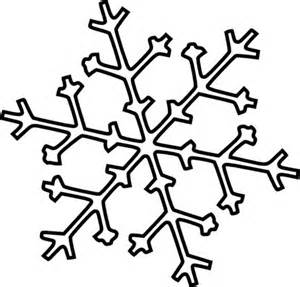 